ΘΕΜΑ ΕΡΕΥΝΗΤΙΚΗΣ ΕΡΓΑΣΙΑΣ :«…Αν θα μπορούσα τον κόσμο να άλλαζα..»Σε τι είδους κόσμο ζούμε σήμερα;Πρέπει να τον αλλάξουμε; Μπορούμε;Με ποιόν τρόπο θα συμβεί η αλλαγή;Ο κόσμος που ζούμε σήμερα αντιμετωπίζει μια σειρά από  προβλήματα και δυσκολίες  οι  οποίες κάνουν τη ζωή μας στενάχωρη και δημιουργούν μια απαισιόδοξη εικόνα για το μέλλον.Εμείς ως νέοι άνθρωποι θέλουμε και οφείλουμε να εστιάσουμε στα προβλήματα  αυτά και με τις ιδέες και τις προτάσεις μας να τα εξαλείψουμε ή έστω να τ΄ αμβλύνουμε.Η προσπάθεια μας αυτή πρέπει να μην είναι  εστιασμένη  σε ορισμένες-μόνο- πτυχές της ζωής των  ανθρώπων αλλά σ’ όλες τις  εκφάνσεις της όπως είναι το ζήτημα της εκπαίδευσης και της συμβολής της στην αναβάθμιση της ζωής μας ,του περιβάλλοντος και των προβλημάτων που αντιμετωπίζει από την αλόγιστη επέμβαση  του ανθρώπου, το ζήτημα της εξέλιξης της τεχνολογίας και των όποιων θετικών/αρνητικών επιδράσεων της ,το πρόβλημα των διάφορων μορφών κοινωνικών ανισοτήτων  καθώς επίσης και οι ραγδαίες –αρνητικές- εξελίξεις στο χώρο της οικονομίας .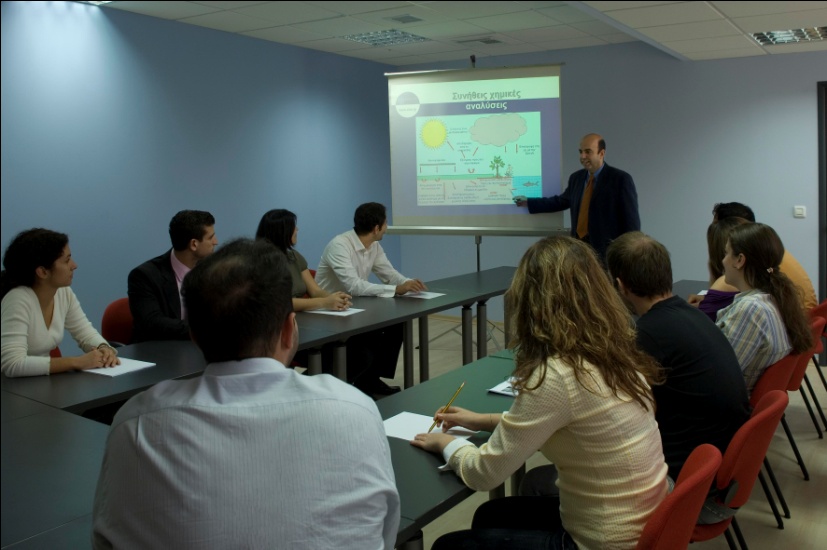 Όσον αφορά στο ζήτημα της εκπαίδευσης   τίθενται τα εξής ερωτήματα:Ποιοι είναι οι τρόποι εισαγωγής στο Πανεπιστήμιο στην Ελλάδα αλλά και στις άλλες χώρες; Ποιοι είναι, στις χώρες αυτές, οι μέθοδοι και οι τρόποι διδασκαλίας;Ελληνικό εκπαιδευτικό σύστημα και σύγκριση του με άλλα εκπαιδευτικά συστήματαΟυμανιστική παιδεία και προτάσεις για βελτίωση της παρεχόμενης εκπαίδευσηςΗ εκπαίδευση με την ευρεία έννοια περιλαμβάνει όλες τις δραστηριότητες που έχουν σκοπό την επίδραση με συγκεκριμένο τρόπο στη σκέψη, στο χαρακτήρα και στη σωματική αγωγή του ατόμου. Υπάρχουν πολλές μορφές και συστήματα διδασκαλίας ανά το κόσμο που εμφανίζουν σημαντικές διαφορές μεταξύ τους.Αρχικά οι μορφές διδασκαλίας αφορούν την σχέση μεταξύ εκπαιδευτικού, μαθητή και διδακτικού αντικειμένου. Έτσι μέσα από τη διαφοροποίηση των ρόλων και της επικοινωνίας προκύπτουν διαφορετικές μορφές διδασκαλίας, τις οποίες μπορούμε να κατατάξουμε σε τέσσερις κατηγορίες: δασκαλοκεντρικές, μαθητοκεντρικές, μικτές και ομαδοκεντρικές μορφές διδασκαλίας. Οι τέσσερις αυτές κατηγορίες αναπτύχθηκαν στα πλαίσια μιας παιδαγωγικής διδακτικής αντιπαράθεσης μεταξύ «προοδευτικών» παιδαγωγών που προτείνουν χαλαρές μορφές εκπαίδευσης και ανακαλυπτικής μάθησης, και «συντηρητικών» που επιμένουν σε δασκαλοκεντρικές μορφές εκπαίδευσης και άμεσης διδασκαλίας. Στις δασκαλοκεντρικές μορφές ο δάσκαλος παραμένει σε όλη τη διαδικασία της διδασκαλίας η (βασική) κινητήρια δύναμη και το κέντρο καθοδήγησης. Στις Μικτές παρά το γεγονός ότι ο δάσκαλος παραμένει κεντρικός παράγοντας της διδασκαλίας, παρεμβαίνει ενεργότερα και σε ποικίλο βαθμό , σε σχέση με την προηγούμενη κατηγορία, και ο μαθητής. Σε σχέση με τις δύο προηγούμενες κατηγορίες, στις μαθητοκεντρικές μορφές αναδεικνύεται κινητήρια δύναμη και ρυθμιστικός παράγοντας της διδασκαλίας ο μαθητής (ως άτομο). Σε αντίθεση όμως με τις προηγούμενες μορφές που ενεργοποιούνται από άτομα (δάσκαλος ή μαθητής), οι ομαδοκεντρικές μορφές διδασκαλίας ενεργοποιούνται από την οργανωμένη μαθητική μικρο-ομάδα. Με αυτή την έννοια θεωρούμε τις ομαδοκεντρικές μορφές διδασκαλίας μετεξέλιξη των μαθητοκεντρικών που είχαν σε μεγάλο βαθμό ατομοκεντρικό χαρακτήρα. Όσον αφορά την χώρα μας υπερτερούν οι μικτές μορφές διδασκαλίας.Η εκπαίδευση στην Ελλάδα αποτελεί ευθύνη της πολιτείας. Παρέχεται εντελώς δωρεάν από τα δηµόσια εκπαιδευτικά ιδρύµατα σε όλα τα επίπεδα εκπαίδευσης. Το σχολικό έτος εκτείνεται από τις αρχές Σεπτεμβρίου έως το πρώτο δεκαπενθήµερο του Ιουνίου. Η διάρκεια της σχολικής εργασίας είναι πέντε ηµέρες την εβδομάδα. Οι μαθητές της πρωτοβάθµιας βρίσκονται στο σχολείο περίπου 5 ώρες την ηµέρα, ενώ της δευτεροβάθµιας 6-7 ώρες την ηµέρα. Υπάρχουν Ενιαία και Επαγγελματικά Λύκεια. Κατά την δεύτερη τάξη του ενιαίου λυκείου οι μαθητές επιλέγουν μία από τις τρείς υπάρχουσες κατευθύνσεις αφού πρώτα έχουν δεχθεί μια γενική γνώση των μαθημάτων στην Πρώτη Λυκείου. Οι κατευθύνσεις αυτές είναι οι εξής: Η Θεωρητική Κατεύθυνση στην οποία εντάσσονται φιλολογικά κυρίως μαθήματα, η Θετική Κατεύθυνση που περιέχει μαθήματα φυσικών επιστημών και η Τεχνολογική κατεύθυνση που αφορά μαθήματα οικονομικής φύσεως. Τα Τεχνικά λύκεια έχουν μαθήματα επαγγελματικής ειδίκευσης.Δυστυχώς στην Ελλάδα, υπάρχει εξαιρετικά μεγάλη συγκέντρωση της ύλης των μαθημάτων στην Τρίτη λυκείου που αποσκοπεί την ένταξη των μαθητών στο πανεπιστήμιο, με αποτέλεσμα όμως συνήθως οι μαθητές να λαμβάνουν λιγότερη γνώση και περισσότερη πίεση. Κι αυτό γιατί για την ένταξή τους στα ανώτερα ιδρύματα οι μαθητές δίνουν Πανελλήνιες Εξετάσεις, οι οποίες καθιστούν αναγκαία την πολύωρη παρακολούθηση φροντιστηρίων. Διότι το Εκπαιδευτικό Σύστημα έχει διαμορφωθεί έτσι ώστε να ενισχύεται η παραπαιδεία, γιατί το σχολείο δεν καλύπτει τις ανάγκες των μαθητών για την επιτυχία τους στις εξετάσεις αυτές. Έτσι, είναι σαφές ότι δημιουργούνται και αναπαράγονται κοινωνικοί φραγμοί, καθώς τα παιδιά των ασθενέστερων οικονομικά οικογενειών έχουν πολύ λιγότερες ευκαιρίες. Τα προγράμματα σπουδών είναι μονόπλευρα και δε λαμβάνουν υπόψη αυτές τις διαφορές που υπάρχουν ανά περιοχή και κοινωνική ομάδα, την ύπαρξη μειονοτήτων, τις κοινωνικές και επαγγελματικές ανάγκες. Επίσης οι υποψήφιοι στη συντριπτική τους πλειονότητα εισάγονται σε Τμήματα που βρίσκονται χαμηλά στις προτιμήσεις τους. Βλέπουμε λοιπόν ότι το ελληνικό εκπαιδευτικό σύστημα πάσχει σε πολλά σημεία. Αντίθετα, συστήματα άλλων Ευρωπαϊκών χωρών είναι πολύ πιο εποικοδομητικά για τους μαθητές. Για παράδειγμα το σύστημα της Γερμανίας θεωρείται ένα από τα πιο αποτελεσματικά. Έχει ως σκοπό την προσφορά πολλαπλών ευκαιριών έτσι ώστε να αποκτήσουν γνώσεις, αλλά και να ανακαλύψουν – καλλιεργήσουν τις ικανότητες τους τα ίδια τα παιδιά. Προσφέρει στους μαθητές του ένα υψηλού επιπέδου περιβάλλον, καλλιεργώντας έτσι σε αυτούς το αίσθημα σεβασμού προς το κράτος και την κοινωνία και βοηθώντας τους να ενταχθούν αρμονικά σε αυτήν. Προβλέπει και αντιμετωπίζει κάθε ανάγκη και αδυναμία, σεβόμενο τις ατομικές διαφορές και επιδιώκει να αξιοποιήσει κάθε άτομο, χωρίς αποκλεισμούς. Για να εισαχθεί κάποιος στο πανεπιστήμιο θα πρέπει πρώτα να αποκτήσει το Abitur ή το Fachoberschule. To Abitur μπορεί να αποκτηθεί μετά το τέλος του γυμνασίου. Στο γυμνάσιο μπαίνουν οι μαθητές συνήθως στο 5ο έτος σπουδών αλλά μόνο εκείνοι που έχουν καλούς βαθμούς και κυρίως είναι καλύτεροι στα μαθηματικά και στα αγγλικά. Μετά το τέλος του 13ου έτους σπουδών και την απόκτηση του Abitur μπορούν να εγγραφούν σε πανεπιστήμια της προτίμησης τους. Αρχικά δίνουν το βιογραφικό τους. Η ένταξη τους σε ορισμένα παν/μια είναι με βάση τους βαθμούς τους. Τα παν/μια χωρίζονται σε ενιαία και τεχνικά.Στη συνέχεια στη Γαλλία, το σχολείο από τη μια προσφέρει πολλές ευκαιρίες πράγματα στους μαθητές του, από την άλλη όμως έχει και ιδιαίτερα υψηλές απαιτήσεις από αυτούς. Είναι ένα αρκετά πιεστικό και αυστηρό σχολείο, με πολλές εξετάσεις που καθορίζουν την πορεία των μαθητών του και την επαγγελματική τους εξέλιξη. Οι ίδιοι οι μαθητές του, όμως, εμφανίζονται ιδιαίτερα ικανοποιημένοι από αυτό και θεωρούν ότι τους προσφέρει πάρα πολλά οφέλη. Το γαλλικό σχολείο αποσκοπεί στην όσο το δυνατό καλύτερη προετοιμασία των μαθητών για την ένταξή τους στο εργασιακό δυναμικό της χώρας, ακολουθώντας υψηλά πρότυπα. Για την εισαγωγή στα παν/μια οι υποψήφιοι, κατά το τελευταίο έτος της δευτεροβάθμιας εκπαίδευσης, συμπληρώνουν το μηχανογραφικό τους και υποβάλλουν την αίτηση τους. Επίσης δίνουν εξετάσεις για να πάρουν το πτυχίο Bacalloreat οι οποίες είναι πολύ δύσκολες. Φυσικά τα περισσότερα παν/μια κρίνουν με βάση τους το βαθμό που έχει ο κάθε φοιτητής στο Bacalloreat και τα μόρια που έχει μαζέψει από αυτό. Έπειτα όμως κατα το τέλος του πρώτου έτους επιλέγονται οι μαθητές που θα συνεχίσουν να φοιτούν και το δεύτερο έτος αφου αξιολογηθεί η βαθμολογία τους.. Υπάρχει πιθανότητα ο φοιτητής να περάσει σε διαφορετική πόλη από αυτή που κατοικεί ήδη.Το φινλανδικό σχολείο λειτουργεί αναμφίβολα με τον καλύτερο τρόπο για τους μαθητές του. Τα σχολεία στη Φινλανδία λειτουργούν με ευθύνη της Τοπικής Αυτοδιοίκησης υπό την εποπτεία του υπουργείου Παιδείας ,δηλαδή υπάρχει πλήρης αποκέντρωση. Η υποχρεωτική εκπαίδευση είναι εννιάχρονη. Το λύκειο δεν είναι υποχρεωτικό και δεν υπάρχουν τάξεις. Οι μαθητές πρέπει να συμπληρώσουν ένα αριθμό μαθημάτων στα τρία χρόνια των λυκειακών σπουδών προκειμένου να πάρουν απολυτήριο. Το πόσα και ποια θα παρακολουθήσουν σε κάθε εξάμηνο είναι ευθύνη των ίδιων των μαθητών. Οι ίδιοι καταρτίζουν το πρόγραμμα σπουδών τους. Το φιλανδικό σχολείο διακρίνεται από υψηλή ποιότητα σχέσεων και συνεργασίας μεταξύ μαθητών και μεταξύ μαθητών-καθηγητών. Ενεργοποιεί συνεχώς κίνητρα αυτο-βελτίωσης στους μαθητές χωρίς να τοποθετεί αρνητικές ταμπέλες με βάση τις επιδόσεις. Κι αυτό γιατί τα παιδιά, στις πρώτες έξι τάξεις, κάνουν συχνά τεστ, όχι όμως για να βαθμολογηθούν, αλλά για να διαπιστωθούν οι αδυναμίες τους ώστε να τους παρασχεθεί εξατομικευμένη ενισχυτική διδασκαλία. Η φιλοσοφία είναι, «η βαθμολογία αποθαρρύνει και ωθεί ακόμη περισσότερο στην άρνηση μάθησης τον κακό μαθητή, ενώ επιβραβεύει τον καλό μαθητή, που έτσι κι αλλιώς δεν χρειάζεται την επιβράβευση». Στους εκπαιδευτικούς επίσης παρέχεται συνεχής επιμόρφωση και δυνατότητες μετεκπαίδευσης. Στη Φινλανδία οι μαθητές έχουν την ευκαιρία να μάθουν και να αναπτυχθούν με αρμονικό τρόπο, με σεβασμό στην ατομικότητά τους, με την απαραίτητη επιείκεια που αποτελεί τη βάση της προόδου. Οι εγκαταστάσεις είναι άριστες αφού τα σχολεία παρέχουν σύγχρονα εργαστήρια και αμφιθέατρα, κλειστά γυμναστήρια και πισίνες, ειδικές αίθουσες χαλάρωσης και σάουνας, εστιατόρια με δωρεάν φαγητό. Το φιλανδικό σύστημα θεωρείται πρότυπο εκπαιδευτικό σύστημα και αποτελεί παράδειγμα για πολλές άλλες χώρες.Παρατηρώντας λοιπόν την εκπαίδευση ανά τον κόσμο βλέπουμε ότι το ελληνικό εκπαιδευτικό σύστημα επιδέχεται αρκετές βελτιώσεις. Είδαμε ότι στην Ελλάδα τελικά οι μαθητές δεν αποκομίζουν ουσιώδεις γνώσεις τόσο όσο σε άλλες χώρες. Είναι σημαντικό λοιπόν, το μάθημα να μη γίνεται με βάση τη στείρα απομνημόνευση και ασκησιολογία, αλλά να δίνεται έμφαση στην κατανόηση των εννοιών με την ανακαλυπτική μέθοδο. Αυτό βέβαια προϋποθέτει την επαρκή επιμόρφωση και κατάρτιση των καθηγητών μέσα από σεμινάρια, βιωματικά εργαστήρια κλπ. Απαραίτητο επίσης είναι να υπάρχει ισότητα ευκαιριών για όλους τους μαθητές από όλα τα κοινωνικά στρώματα ώστε να αποφεύγεται ο λειτουργικός αναλφαβητισμός και η μαθητική διαρροή των φτωχότερων και πιο «αδύναμων» μαθητών. Τους μαθητές αυτούς, το σχολείο θα πρέπει να αγκαλιάζει και να τους παρέχει παράλληλα, τμήματα διδακτικής στήριξης και εξατομικευμένη διδασκαλία. Η ίδια φροντίδα θα πρέπει να επιδειχθεί και για τους μαθητές με ειδικά προβλήματα (κινητικά, νοητικά κλπ.) Κρίνεται αναγκαία η ενημέρωση και επιμόρφωση των γονέων των παιδιών αυτών για την κατάλληλη αντιμετώπιση. Προτείνουμε επίσης να γίνουν κάποιες αλλαγές στην εκπαίδευση που να στοχεύουν τόσο στον σχηματισμό του χαρακτήρα, που θα βοηθήσει τους νέους στις σχέσεις τους με τους συνανθρώπους τους, όσο και στην ανάπτυξη της ευφυΐας τους. Το ελληνικό σχολείο οφείλει να εφοδιάζει τους νέους με γνώσεις και δεξιότητες ανάλογα με τις ικανότητές τους, ώστε να κερδίσουν τα απαραίτητα για τη ζωή και να συμβάλλουν στην περαιτέρω ανάπτυξη της εθνικής οικονομίας. Επιπλέον οφείλει να δημιουργεί ικανότητες, κριτική σκέψη, αυτογνωσία, στάσεις, διαθέσεις, αξίες, πολιτικές αρετές. Είναι σημαντικό επίσης οι μαθητές να γαλουχηθούν με ανθρωπιστικές αξίες, και να καταλάβουν από τη μικρή ηλικία, έννοιες όπως η ισότητα, η ειρήνη, η αγάπη και ο σεβασμός προς το συνάνθρωπο.Συμπεραίνοντας, στόχος είναι δηλαδή, ένα δημοκρατικό και ανθρωποκεντρικό σχολείο που επιδιώκει τη διανοητική και την ψυχική καλλιέργεια και «μόρφωση», όχι απλώς την κατάρτιση, με κέντρο βάρους μία γενική νεο-ουμανιστική παιδεία…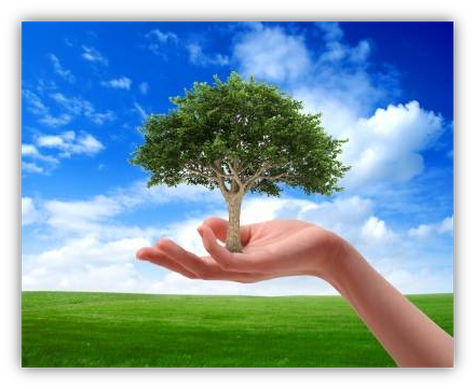 Όσον αφορά στο ζήτημα του περιβάλλοντος   τίθενται τα εξής ερωτήματα:Ποιες αλλαγές έχει υποστεί ως τώρα το  περιβάλλον;Ποιος είναι ο ρόλος του ανθρώπου στις υφιστάμενες αλλαγές κ πως αντιμετωπίζει σήμερα το περιβάλλον;Προτάσεις και μέτρα για την προστασία του περιβάλλοντοςΜέχρι και τον 18 αιώνα ο άνθρωπος ζούσε σε μια σχετική αρμονία με το περιβάλλον. Επικρατούσε μια σχέση σεβασμού και αλληλεξάρτησης μεταξύ τους. Ο άνθρωπος σεβόταν τα δάση , τις θάλασσες και τις ακτές, τα ζώα και τα φυτά. Είχε υιοθετήσει με άλλα λόγια οικολογική συνείδηση. Όλα αυτά όμως ανατράπηκαν με την ανάπτυξη της τεχνολογίας. Πιο συγκεκριμένα, μετά τη βιομηχανική επανάσταση έχει παρατηρηθεί μεγάλη ανθρώπινη παρέμβαση στο φυσικό περιβάλλον, τόσο στα αστικά κέντρα όσο και στην ύπαιθρο. Στις μεγάλες πόλεις συγκεντρώνεται ένας τεράστιος αριθμός ανθρώπων, σε μια πολύ μικρή όμως έκταση. Έτσι, οι δραστηριότητες των ανθρώπων αυτών αυξάνονται συνεχώς και αφού επιδράσουν αρνητικά για το περιβάλλον, φτάνουν σε τέτοιο σημείο που το φυσικό περιβάλλον δεν μπορεί να τις αντιμετωπίσει. Αυτό έχει ως αποτέλεσμα την εμφάνιση οικολογικών προβλημάτων.Οι αλλαγές που έχει υποστεί ως τώρα το περιβάλλον είναι πολλές. Πρώτον το φαινόμενο του θερμοκηπίου, που είναι η φυσική διαδικασία κατά την οποία οι ακτίνες του ηλίου παγιδεύονται και αντανακλώνται στη Γη με τη βοήθεια του διοξειδίου του άνθρακα (CO2), του όζοντος(O3), των χλωροφθορανθράκων (CFS) και του μεθανίου (CH4).Το φαινόμενο αυτό προκαλείται κυρίως από την αύξηση των καυσαερίων των οχημάτων και των βιομηχανιών καθώς και από την αυξημένη χρήση λιπασμάτων.Δεύτερον η τρύπα του όζοντος είναι άλλη μία αρνητική αλλαγή για το περιβάλλον. Το στρώμα του όζοντος της στρατόσφαιρας που προστατεύει τη Γη από τις υπεριώδεις ακτίνες υφίσταται μια αλλοίωση. Οι χλωροφθοριούχοι άνθρακες (όπως το γνωστό σε όλους μας φρέον) που απελευθερώνονται από τα αεροζόλ, τις κλιματιστικές συσκευές, τα ψυγεία κ.α. ταξιδεύουν στη στρατόσφαιρα και μέσα από πολύπλοκες αντιδράσεις όπου συμμετέχει και το φως καταστρέφουν το όζον. Η τρύπα του όζοντος προκαλείται επίσης και από τα διάφορα spray.Τρίτον, η ατμοσφαιρική ρύπανση επιβαρύνει το περιβάλλον με δισεκατομμύρια τόνους ρύπων που εκπέμπονται κάθε χρόνο στην ατμόσφαιρα. Όλοι αυτοί οι ρύποι δεν χάνονται στον ουρανό, αλλά αφού προκαλέσουν ασφυξία στις πόλεις και επιδεινώσουν το φαινόμενο του θερμοκηπίου, ξαναπέφτουν στη Γη με τη μορφή της όξινης βροχής.Επίσης η ρύπανση των νερών χαρακτηρίζεται αρκετά κρίσιμη. Η γεωργία με τα λιπάσματα, η βιομηχανία με τα απόβλητα και οι κατοικίες με τα λύματα, τα φυτοφάρμακα και τα ζιζανιοκτόνα έχουν μολύνει τα υπόγεια υδροφόρα κοιτάσματα, με αποτέλεσμα να έχει μειωθεί η ποσότητα του πόσιμου νερού και να καθίστανται οι θάλασσες λιγότερο κατάλληλες για την υδρόβια ζωή. Ειδικότερα θα πρέπει να ξέρουμε ότι τα υπόγεια νερά είναι πολύ ευαίσθητα στη ρύπανση και έχουν περιορισμένη ικανότητα αυτοκαθαρισμού. Καθώς τα αστικά λύματα ,τα βιομηχανικά απόβλητα, τα χημικά λιπάσματα, αλλά και τα κτηνοτροφικά απόβλητα απορροφώνται από το έδαφος, καταλήγουν στον υπόγειο υδροφόρο ορίζοντα. Εξαιτίας αυτής της ρύπανσης, τα υπόγεια νερά γίνονται επικίνδυνα για τον άνθρωπο και τους ζωικούς οργανισμούς. Ως αποτέλεσμα η ρύπανση του εδάφους με τοξικές ουσίες ή βιομηχανικά απόβλητα μπορεί να οδηγήσει σε αυξημένες συγκεντρώσεις βαρέων μετάλλων ή άλλων τοξικών ουσιών στα υπόγεια νερά.Ακόμα τα απόβλητα συνιστούν έναν πολύ σημαντικό παράγοντα της περιβαλλοντικής ρύπανσης. Στις περισσότερες χωματερές δεν τηρούνται ούτε οι στοιχειώδεις προδιαγραφές υγειονομικής ταφής. Η καταστροφή των δασών αποτελεί ένα τεράστιο περιβαλλοντικό και κοινωνικό πρόβλημα αφού είναι ένας από τους βασικούς λόγους του φαινομένου του θερμοκηπίου Κάθε δευτερόλεπτο καταστρέφεται και ένα κομμάτι του «πνεύμονα» της Γης, του παρθένου αμαζονιακού δάσους το οποίο παρέχει στην ατμόσφαιρα μεγάλες ποσότητες οξυγόνου ετησίως. Το πρόβλημα επιδεινώνεται από τις συνεχείς πυρκαγιές σε Ευρώπη και Αμερική.Τέλος η «πτώχευση της βιοποικιλότητας» αποτελεί ένα μεγάλο  περιβαλλοντικό πρόβλημα με παγκόσμια εμβέλεια. Εξαιτίας των ανθρώπινων αναπτυξιακών δραστηριοτήτων, της αποδάσωσης, της ερημοποίησης κλπ, ένα μεγάλο ποσοστό των βιολογικών ειδών στα γήινα οικοσυστήματα απειλείται με εξαφάνιση..Ωστόσο ακόμη και μετά από όλα αυτά η προστασία του περιβάλλοντος θεωρείται από τους κρατούντες δευτερεύον θέμα, μιας και η προστασία του περιβάλλοντος και η οικονομική ανάπτυξη αντιμετωπίζονται παραδοσιακά ως δύο ανταγωνιστικές προτεραιότητες. Θεωρούν δηλαδή ότι η οικονομική ανάπτυξη συνεπάγεται την εκτεταμένη και εξαντλητική εκμετάλλευση των φυσικών πόρων, ενώ η προστασία του περιβάλλοντος συνοδεύεται από απαγορεύσεις που τελικά εμποδίζουν την ανάπτυξη της οικονομίας. Άλλοι θεωρούν ότι «το περιβάλλον είναι ισάξιο, αν όχι ανώτερο του ανθρώπου!» Σύμφωνα με τη θεωρία της βαθιάς οικολογίας(deep ecology) ο φυσικός κόσμος είναι μια λεπτή ισορροπία των περίπλοκων σχέσεων αλληλεξάρτησης ,στις οποίες η ύπαρξη των οργανισμών εξαρτάται από την ύπαρξη των άλλων εντός των οικοσυστημάτων . Η ανθρώπινη παρέμβαση ή η καταστροφή του φυσικού κόσμου αποτελεί απειλή όχι μόνο για τον άνθρωπο αλλά και για όλους τους οργανισμούς που αποτελούν την φυσική τάξη. Βασική αρχή της οικολογίας είναι η πεποίθηση ότι το περιβάλλον στο οποίο ζούμε στο σύνολο του πρέπει να γίνεται σεβαστό και να θεωρηθεί ότι έχει ορισμένα νομικά δικαιώματα. Σύμφωνα με τον υποστηρικτή της J.Locke η γη δόθηκε στους ανθρώπους για τη διευκόλυνση της ύπαρξης τους και όχι για εκμετάλλευση.Επομένως, σήμερα η ανάγκη προστασίας του περιβάλλοντος είναι επιτακτική. Δεν υπάρχει χρόνος για υπαναχώρηση στην άμεση λήψη μέτρων που θα έχουν ως στόχο την αναστροφή της πορείας καταστροφής του περιβάλλοντος. Οι προσπάθειες προς την κατεύθυνση αυτή είναι πολύπλευρες. Στις μετακινήσεις μας ας κάνουμε σωστή χρήση του αυτοκινήτου, αλλά και των εναλλακτικών μέσων μεταφοράς. Έτσι βοηθάμε το περιβάλλον, αφού συμβάλλουμε στη μείωση της ρύπανσης, αλλά και τον εαυτό μας αφού κάνουμε οικονομία στα καύσιμα και παρατείνουμε τη ζωή του αυτοκινήτου. Στο σπίτι μας ας μη σπαταλάμε το ηλεκτρικό ρεύμα άσκοπα. Φροντίζουμε να μην αφήνουμε αναμμένα τα φώτα όταν δεν τα χρειαζόμαστε. Ακόμη ,μια καλή λύση είναι οι οικονομικοί λαμπτήρες. Διαρκούν 10 φορές περισσότερο και καταναλώνουν 75% λιγότερο ρεύμα από τους κοινούς λαμπτήρες. Φροντίζουμε τις οικιακές συσκευές να μην τις ξεχνάμε αναμμένες. Επίσης, καλό είναι να σβήνουμε την τηλεόραση, το βίντεο, το στερεοφωνικό κλπ. από τη συσκευή και όχι από το τηλεχειριστήριο. Εξίσου σημαντικό είναι και τα λιγότερα σκουπίδια. Όχι στις περιττές συσκευασίες. Το 1/3 από τα σκουπίδια του σπιτιού μας αποτελείται από τις συσκευασίες. Προσπαθήστε λοιπόν να αποφεύγετε τα προϊόντα με περιττές συσκευασίες. Λιγότερο πλαστικό. Όσο μπορείτε, προτιμήστε εναλλακτικές λύσεις. Ναι στην ανακύκλωση στα προιόντα βιολογικής γεωργίας! Αξίζει να σημειωθεί ότι στη χώρα μας περίπου 5.600 αγρότες ασχολούνται με τη βιολογική γεωργία. Συνεργάζονται αρμονικά με τη φύση και εκμεταλλεύονται τις βιολογικές αλληλεπιδράσεις και τις φυσικές διεργασίες, πετυχαίνοντας να ελαχιστοποιούν τη χρήση συνθετικών ουσιών και την κατανάλωση ενέργειας. Τέλος ας μην ξεχνάμε ότι το νερό δεν είναι απεριόριστο…Ένας ακόμη τρόπος για την προστασία του περιβάλλοντος είναι η χρησιμοποίηση των ανανεώσιμων πηγών ενέργειας .Γιατί ο άνθρωπος εκτός από την αρνητική του παρουσία μέσα από διάφορες προσπάθειες που έχει κάνει για να βελτιώσει τη ζωή του έχει βοηθήσει και το περιβάλλον. Χρησιμοποιεί την ενέργεια που είναι αποθηκευμένη στη φύση .Μερικές από αυτές είναι η κινητική, η δυναμική, η ηλεκτρική, η γεωθερμική, η χημική, η αιολική, η φωτεινή, η θερμική, και η πυρηνική. Αρχικά έχουμε την αιολική ενέργεια που δημιουργείται από την ηλιακή ακτινοβολία. Η ανομοιόμορφη θέρμανση της επιφάνειας της γης προκαλεί την μετακίνηση μεγάλων μαζών αέρα από την μια περιοχή στην άλλη, δημιουργώντας τους ανέμους. Είναι μια ήπια μορφή ενέργειας, φιλική προς το περιβάλλον, ανανεώσιμη και δεν εξαντλείται. Ακόμη έχουμε τη γεωθερμική ενέργεια που είναι η θερμική ενέργεια που προέρχεται από το εσωτερικό της γης και εμφανίζεται με την μορφή θερμού νερού ή ατμού. Είναι και αυτή μια ήπια και σχετικά ανανεώσιμη ενεργειακή πηγή ,που με τα σημερινά τεχνολογικά δεδομένα μπορεί να καλύψει σημαντικές ενεργειακές ανάγκες. Οι γεωθερμικές περιοχές συχνά εντοπίζονται από τον ατμό που βγαίνει από σχισμές του φλοιού της γης ή από την παρουσία θερμών πηγών. Τα θερμικά αυτά ρευστά εμφανίζονται στην επιφάνεια είτε με την μορφή θερμού νερού ή ατμού όπως προαναφέρθηκε είτε αντλούνται με γεώτρηση. Μέσω των φωτοβολταικών μετατρέπεται η ηλιακή ενέργεια σε ηλεκτρική. Μάλιστα οι άνθρωποι χρησιμοποιούν τα φωτοβολταικά στις μέρες μας έτσι ώστε να χρησιμοποιούν τον ήλιο ως πηγή ενέργειας. Μετά έχουμε την δημιουργία της ανεμογεννήτριας, όπου ο άνεμος περιστρέφει τα πτερύγια της , τα οποία είναι συνδεδεμένα με έναν περιστρεφόμενο άξονα . Ο άξονας περνάει μέσα από ένα κιβώτιο μετάδοσης της κίνησης όπου αυξάνεται η ταχύτητα περιστροφής. Έπειτα ο άνθρωπος έχει δημιουργήσει τα υδροηλεκτρικά εργοστάσια. Τέλος όσον αφορά την πυρηνική ενέργεια δεν είμαστε απολύτως σίγουροι για τα αποτελέσματα της. Δημιουργείται όταν ο πυρήνας ενός ατόμου ουρανίου βομβαρδίζεται από ένα νετρόνιο και προκαλείται «σχάση», απελευθερώνοντας ενέργεια και δύο νετρόνια προκαλούν τη σχάση δύο πρόσθετων πυρήνων ουρανίου. Είναι ανανεώσιμη πηγή ενέργειας και δεν προκαλεί ρύπους στο περιβάλλον. Συνοψίζοντας συμπεραίνουμε ότι το περιβάλλον χρειάζεται τον άνθρωπο όσο και ο άνθρωπος το περιβάλλον. Μόνο και μόνο αν λάβει κανείς υπόψη του τη συμπεριφορά των παραδοσιακών φυλών του Αμαζονίου προς το περιβάλλον γύρω του, θα καταλάβει ποια θα έπρεπε να ήταν και η δική του προς αυτό! Οφείλουμε όλοι να το προστατέψουμε και να το προασπίσουμε, παίρνοντας ως παράδειγμα αυτό των κατοίκων του Αμαζονίου. Όσο το αγνοούμε χάνουμε πολύτιμο χρόνο. Ακόμη και αν νομίζουμε ότι δε μας αφορά ,κάποτε θα συνειδητοποιήσουμε ότι είναι ευθύνη όλων μας να το προστατέψουμε, γιατί όπως χαρακτηριστικά είπε κάποιος {βρισκόμαστε όλοι μέσα στο ίδιο καράβι}.!Και ας μην ξεχνάμε ότι η γη δεν μας ανήκει, αλλά μας την δάνεισαν οι επόμενες γενιές.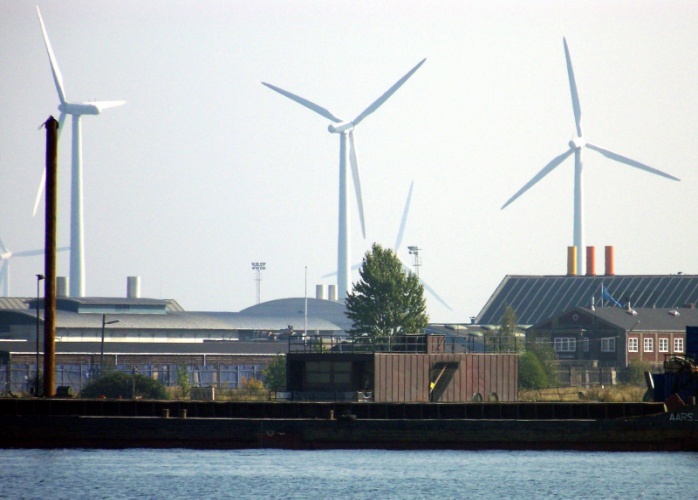 Όσον αφορά στο ζήτημα της  τεχνολογίας   τίθενται τα εξής ερωτήματα:Τι είναι τεχνολογία και ποια η εξέλιξη της μέσα στο χρόνο;Πόσο  έχει επηρεάσει, η εξέλιξη της τεχνολογίας, τον κόσμο και την καθημερινή μας ζωή;Πως θα μπορούσαμε να αλλάξουμε τον κόσμο μέσω της τεχνολογίας;Τεχνολογία είναι η ανακάλυψη των μέσων με τα οποία ο άνθρωπος αποκτά διαφορετική αντίληψη για τον κόσμο και η αποδοχή αυτών στην καθημερινή του ζωή. Σκοπός της τεχνολογίας είναι η σχεδίαση και κατασκευή τεχνολογικών συστημάτων που εξυπηρετούν τον άνθρωπο. Προέρχεται από τις ελληνικές λέξεις τέχνη και λόγος αλλά σημαίνει κάτι ευρύτερο από αυτές, δηλαδή, μπορεί να αναφέρεται σε υλικά αντικείμενα, όπως , μηχανές ή σκεύη. Επίσης ασχολείται με τη χρήση των επιτευγμάτων της αλλά και με την εφαρμογή του ανθρώπου σε αυτά. Εντούτοις, περιλαμβάνει την εξέλιξη των γνώσεων που διαθέτει ο άνθρωπος έτσι ώστε να ωφεληθεί από αυτές.
Η εποχή του λίθου ( - 3.χιλ π .Χ), χαρακτηρίζεται από τη χρήση του λίθου ως εργαλείο, ως πρώτη ύλη στη δημιουργία εργαλείων καθώς και η σταδιακή επεξεργασία του, είναι τα χαρακτηριστικά της εποχής.
Μία ακόλουθη εποχή είναι του χαλκού και του ορείχαλκου(3000- 1400 π .Χ) . Κατά τη εποχή των μετάλλων ανακαλύπτεται και χρησιμοποιείται ο χαλκός (ορυκτό που βρίσκεται είτε αυτοφυές είτε σε πρόσμειξη με άλλα μέταλλα και χημικά στοιχεία) και ο ορείχαλκος (μπρούτζος) ο οποίος είναι κράμα χαλκού και κασσιτέρου. 
Στη συνέχεια, γνώρισμα της εποχής του σιδήρου(1400 -500 π .Χ) είναι η ανάπτυξη της γεωργίας, της βιοτεχνίας καθώς και του εμπορίου. Η τεχνολογία στην αρχαία Ελλάδα γνώρισε μεγάλη ανάπτυξη. Μερικά ενδεικτικά παραδείγματα είναι η πολεμική τριήρης, ο κοχλίας ,η κλεψύδρα, η διόπτρα, η λάμπα, η πρώτη ατμομηχανή(Ήρων Αλεξανδρεύς) και ο μηχανισμός των Αντικυθήρων, ο οποίος μετρούσε αστρονομικά δεδομένα, είναι τα χαρακτηριστικά της εποχής. Ο μηχανισμός των Αντικυθήρων ήταν ένας υπολογιστής ο οποίος κατασκευάστηκε κοντά στο 80 π .Χ πιθανότατα στη Ρόδο από τη σχολή του Ποσειδωνίου. Αποτελείται από γρανάζια διαφόρων μεγεθών , τα οποία έμπαιναν σε κίνηση ταυτοχρόνως από μια χειρολαβή . Η δομή του μηχανισμού περιλαμβάνει ένα βασικό τροχό και πολλούς οδοντωτούς. Όλη η κατασκευή ήταν κλεισμένη σε ένα ορθογώνιο ξύλινο κουτί. Έχει μεγάλη ιστορική αξία διότι δεν έχει παρατηρηθεί κάποιο παρόμοιο επίτευγμα. 
Επιπλέον, η ανάπτυξη νέων τεχνολογιών/τεχνικών(1450-1700 μ .Χ ), χαρακτηρίζεται από τη θεμελίωση της επιστημονικής μεθόδου για τις φυσικές επιστήμες με τη χρήση πειράματος. Φυσιογνωμίες της εποχής είναι ο Μιχαήλ Άγγελος, ο Κοπέρνικος, ο Γαλιλαίος και ο Νεύτωνας.
Αργότερα, στην ιστορία της τεχνολογίας σημαντικές μεταβολές προκάλεσε η έλευση της βιομηχανικής επανάστασης. Η βιομηχανική επανάσταση(1700-1900 μ .Χ) ήταν ένα σύνολο μεταβολών και εξελίξεων που επεκτάθηκε σε διάφορους τομείς , όπως στην οικονομία και στην κοινωνία. Προκάλεσε την εκβιομηχανισμένη κοινωνία. Δημιουργήθηκαν βιομηχανίες συνοδευόμενες με την εφεύρεση της ατμομηχανής. Στη δεύτερη φάση της, ανακαλύφθηκε ο ηλεκτρισμός και σημαντικές εφευρέσεις, όπως το τηλέφωνο, ο τηλέγραφος και η ηλεκτρική γεννήτρια. Αναπτύχθηκε επίσης η μηχανολογία, η χημική και η ιατρική τεχνολογία και κατασκευάστηκαν μεγάλα τεχνικά έργα. Εκείνη την εποχή εισέρχονται και οι γυναίκες στην αγορά εργασίας και παρατηρείται η εκμετάλλευση των ίδιων αλλά και των παιδιών.Στην εποχή της εντατικής μηχανοποίησης(1900-1945 μ .Χ) οι μηχανές αντικατέστησαν τη μυϊκή δύναμη του ανθρώπου στη βιομηχανία. Με αυτόν τον τρόπο διευκολύνθηκε η ζωή του ανθρώπου αλλά επιπλέον η μηχανοποίηση ευθύνεται και για την μείωση θέσεων εργασίας στην εποχή εκείνη. Αιτία αυτών ήταν η εξέλιξη της παραγωγικής δραστηριότητας μέσω της επιστήμης .
Καταλήγουμε στην ηλεκτρονική και διαστημική εποχή(1.945 έως σήμερα). Στοιχείο της τεχνολογίας των τελευταίων δεκαετιών είναι η ανάπτυξη της ηλεκτρονικής τεχνολογίας με εφαρμογές που καλύπτουν τις ανθρώπινες ανάγκες. Η μεγαλύτερη επανάσταση ήταν η κατασκευή των ηλεκτρονικών υπολογιστών. Η ανάπτυξη αυτή οδήγησε όμως και σε αλλαγές στη ζωή του ανθρώπου, όπως και η προσκόλληση του ανθρώπου στις τεχνολογικές εφευρέσεις.
Ακόμη αναπτύχθηκε η διαστημική τεχνολογία, (διαστημικά οχήματα, τεχνητοί δορυφόροι και νέα και τεχνητά υλικά) αλλά και η βιοτεχνολογία ,η οποία είναι ο συνδυασμός επιστήμης και τεχνολογίας με στόχο την αξιοποίηση βιολογικού υλικού και των γνώσεων που έχουν αποκτηθεί από τη μελέτη του για την παραγωγή χρήσιμων προϊόντων και τεχνικών μέσων. Συνεισφέρει σημαντικά σε διάφορους τομείς ανάπτυξης όπως η ιατρική, η γεωργία, η κτηνοτροφία, η βιομηχανία και η προστασία του περιβάλλοντος. Σήμερα διανύουμε την εποχή της ψηφιακής τεχνολογίας. Με την ψηφιακή τεχνολογία διευκολύνεται η καθημερινή ζωή των ανθρώπων και ικανοποιούνται πολλές ανάγκες τους. Οι άνθρωποι όμως, με την εξέλιξη της τεχνολογίας επηρεάζονται αρνητικά με αποτέλεσμα να μη δημιουργούν αληθινές σχέσεις, να αποξενώνονται από τη φύση και να αποστασιοποιούνται από τους συνανθρώπους τους. Ακόμη παρουσιάζεται αλλαγή στον τρόπο σκέψης των ανθρώπων με αποτέλεσμα να αυξάνονται οι κοινωνικές εντάσεις και να οδηγούνται σε ακραίες συμπεριφορές.
Η τεχνολογία έχει επηρεάσει τη ζωή των ανθρώπων. Ένας κλάδος τον οποίο έχει επηρεάσει σε μεγάλο βαθμό είναι η ιατρική. Η ανακάλυψη του μικροσκοπίου οδήγησε στην ανακάλυψη των ερυθρών αιμοσφαιρίων, στην διαδικασία της πέψης κλπ. Επίσης η ανακάλυψη βιταμινών και ορμονών οδήγησε στην ανακάλυψη της πενικιλίνης και των αντιβιοτικών. Αποτέλεσμα αυτών, η εξάλειψη θανατηφόρων επιδημιών καθώς και η αντιμετώπιση σοβαρών ασθενειών με νέα φάρμακα και καλύτερης ιατρικής φροντίδας. Υπάρχουν όμως ασθένειες που δεν έχουν γιατρευθεί όπως ο καρκίνος και το AIDS αλλά και η ανάπτυξη νέων και ανθεκτικών ιών (πιθανόν βιοχημικά όπλα).
Ένας άλλος τομέας, ο οποίος έχει επηρεαστεί από την τεχνολογία είναι οι επιστήμες μηχανικών. Είναι οι επιστήμες που ασχολούνται με την ανάπτυξη, σχεδιασμό, μελέτη, υλοποίηση και εφαρμογή των τεχνολογιών παραγωγής και κατασκευής συστημάτων, δομικών έργων, βιομηχανικών έργων, η κάθε μία στο δικό της τομέα. Αυτός ο τομέας αναφέρεται στην εφαρμογή επιστημονικών και τεχνολογικών γνώσεων με στόχο την επίλυση ανθρώπινων προβλημάτων. Το αποτέλεσμα είναι ο σχεδιασμός, η παραγωγή και η λειτουργία χρήσιμων αντικειμένων ή διαδικασιών.
Όσον αφορά την ενέργεια έχουν αναπτυχθεί όλες οι μορφές της όπως η υδροηλεκτρική,η γεωθερμική,η αιολική και η πυρηνική.
Στον τομέα της επικοινωνίας, η οποία εξελίχθηκε μέσω των υπολογιστών και τις ψηφιακές αίθουσες συζήτησης ( chat rooms ), δημιουργήθηκαν και συνεχίζουν ν δημιουργούνται νέοι δρόμοι για την επικοινωνία μεταξύ των ανθρώπων. Εκτός από τα κατεστημένα ΜΜΕ ως πηγή πληροφοριών πλέον υπάρχει και το διαδίκτυο που ο κάθε χρήστης μπορεί να ενημερωθεί ( ηλεκτρονικά βιβλία) και να επικοινωνήσει (blogs, ψηφιακές εφημερίδες, ιστοσελίδες) και ο πολίτης στο διαδίκτυο αποκτά και άλλους ρόλους ''συντάκτης'', ''συγγραφέας''. Επιπλέον, στα άτομα με ειδικές ανάγκες ( ΑΜΕΑ ) δίνεται η δυνατότητα να επικοινωνούν μέσα από ιστοσελίδες. 
Η χρήση του κινητού τηλεφώνου έχει διευκολύνει σε μεγάλο βαθμό όλους τους ανθρώπους. Πολλές φορές όμως στα νέα μέσα επικοινωνίας κυριαρχεί η παραπληροφόρηση και η παραβίαση προσωπικών δεδομένων(αποτελεί σοβαρό κίνδυνο για την ελευθερία του ατόμου) και η σκόπιμη μεταφορά ''ιών”(διευκολύνεται η σεξουαλική εκμετάλλευση παιδιών και το εμπόριο ''λευκής σαρκός''). Σε πολλές ιστοσελίδες υπάρχουν κείμενα από αγνώστους, τα οποία παράνομα δημοσιεύονται. Ο υπολογιστής, απορροφώντας την προσοχή των παιδιών και ένα μεγάλο μέρος της συναισθηματικής τους ενέργειας, μπορεί να συμβάλει στην κοινωνική τους απομόνωση και μοναξιά. Η μάθηση από κοινωνική διαδικασία γίνεται ατομική υπόθεση, ενώ είναι γνωστό ότι η ενσωμάτωση του παιδιού στο κοινωνικό περιβάλλον γίνεται σε μεγάλο βαθμό στο σχολείο και την κοινότητα. 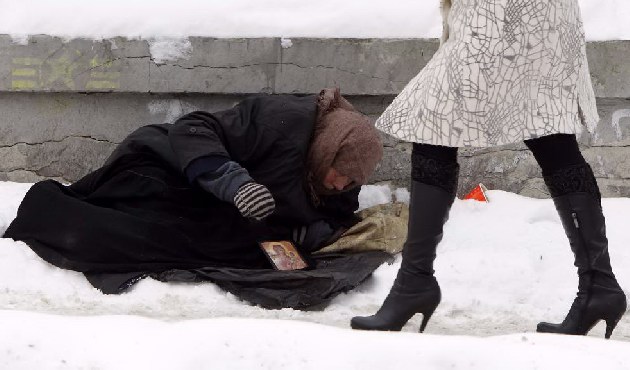 Όσον αφορά στο ζήτημα των κοινωνικών ανισοτήτων    τίθενται τα εξής ερωτήματα:Τι είναι κοινωνική ανισότητα και τι φυλετικές διακρίσεις;Υπάρχουν τέτοιου είδους διακρίσεις και κοινωνικές ανισότητες  στην Ελλάδα;Ιστορική αναδρομή των κοινωνικών ανισοτήτων και των φυλετικών διακρίσεωνΠως μπορούμε να προσφέρουμε σε όλους ίσες δυνατότητες κοινωνικής κινητικότητας και να εξαλείψουμε τις φυλετικές διακρίσεις και τις κοινωνικές ανισότητες;Η ιστορία των φυλετικών διακρίσεων και των κοινωνικών ανισοτήτων είναι μακρά και οδυνηρή. Οι ρίζες τους βρίσκονται στην αρχαιότητα και με το πέρασμα των χρόνων δεν φαίνεται παρουσιάζουν καμία σημαντική αλλαγή.
Κοινωνική ανισότητα ονομάζεται η διαβάθμιση των ατόμων ή των ομάδων σε κοινωνικά στρώματα. Η φυλή, η  εθνότητα, ο πλούτος και το κύρος των κοινωνικών μελών παίζουν σημαντικό ρόλο στην κατάταξη τους στην κοινωνική διαστρωμάτωση. Καμία κοινωνία δεν είναι απόλυτα αταξική. Ο τρόπος με τον οποίο είναι ρυθμισμένη η κοινωνία έχει ως αποτέλεσμα τη δημιουργία ανισοτήτων, στην κατανομή των πλεονεκτημάτων και των υποχρεώσεων στα μέλη της. Η κοινωνική ανισότητα εμφανίζεται με κάποιες συγκεκριμένες και σταθερές μορφές που επαναλαμβάνονται και μεταφέρονται από γενιά σε γενιά .Οι διαστάσεις της ανισότητας είναι η οικονομική, το γόητρο και η δύναμη. Όπου και αν κοιτάξουμε, από τις οικογένειες ως τον πολιτικό στίβο, θα δούμε ότι κάποιες ομάδες πάντοτε κυριαρχούν πάνω σε άλλες. Κάποια άτομα ή κάποιες ομάδες ατόμων μπορούν να μετακινηθούν από το ένα επίπεδο της κοινωνικής διαστρωμάτωσης σε ένα άλλο, εφόσον το σύστημα της εκάστοτε κοινωνίας το επιτρέπει. Αυτό ονομάζεται κοινωνική κινητικότητα. Στα κλειστά κοινωνικά συστήματα, όπως τις ινδικές κάστες, η κοινωνική κινητικότητα είναι αδύνατη.
Φυλετική διάκριση ορίζεται κάθε διάκριση, αποκλεισμός, περιορισμός ή προτίμηση με βάση την φυλή, το χρώμα, την καταγωγή ή την εθνική ή  εθνοτική  προέλευση, που έχει ως σκοπό ή αποτέλεσμα να εξαλείψει ή να περιορίσει την αναγνώριση ,την απόλαυση ή την άσκηση σε ισότιμη βάση των ανθρώπινων δικαιωμάτων και των θεμελιωδών ελευθεριών στον πολιτικό, οικονομικό,  κοινωνικό, πολιτισμικό ή οποιονδήποτε άλλον τομέα της δημόσιας ζωής.
Τα κυριότερα αίτια γέννησης των φυλετικών διακρίσεων είναι οικονομικοί λόγοι, έλλειψη  παιδείας, πολιτικά προβλήματα, επιθυμία ατόμων και λαών για απόκτηση δύναμης και εξουσίας κ.α. Οι συνέπειες των φυλετικών διακρίσεων είναι ότι το άτομο αποδέχεται μεσαιωνικές αντιλήψεις που αντιτίθενται στην εξάπλωση των επιστημονικών γνώσεων 
με αποτέλεσμα την παρεμπόδιση της κριτικής του σκέψης. Αυτό ονομάζεται Πνευματική ανελευθερία. Επίσης, οι φυλετικές διακρίσεις οδηγούν στην οικονομική εκμετάλλευση ατόμων και λαών. Ακόμη, εξαιτίας των φυλετικών διακρίσεων, υπονομεύεται η δημοκρατική λειτουργία των θεσμών από την κυριαρχία της αδικίας, της αναξιοκρατίας και την περιφρόνηση των ανθρωπίνων δικαιωμάτων. Επιπλέον, μία σημαντική συνέπεια των φυλετικών διακρίσεων είναι ότι περιθωριοποιούνται άτομα και ομάδες. Παρεμποδίζεται η δημιουργική τους συμμετοχή στην κοινωνία και η εξέλιξη τόσο των ίδιων όσο και της κοινωνίας. Λόγω των φυλετικών διακρίσεων κυριαρχεί ο φόβος ανάμεσα στους ανθρώπους με αποτέλεσμα να δημιουργείται μία κοινωνική δυσλειτουργία. Γι' αυτό και τα άτομα δε συνεργάζονται αρμονικά μεταξύ τους. Οι φυλετικές διακρίσεις στερούν από τους λαούς, θύματα τους, την ευκαιρία να αναπτύξουν πολιτισμό. Τέλος, ένα συχνό και πολύ δυσάρεστο φαινόμενο είναι οι εκδηλώσεις βίας από τους ρατσιστές.
Ένα είδος φυλετικής προκατάληψης είναι ο ρατσισμός. Μια άποψη θέλει τον ρατσισμό ως έμφυτο στην ανθρώπινη φύση. Ότι δηλαδή πάντα υπήρχε και πάντα θα υπάρχει. Μια πιο φιλελεύθερη άποψη υποστηρίζει ότι πρόκειται για ένα κακό ιδεολόγημα και πως αν αλλάξουμε τις ιδέες αυτές θα εξαφανιστεί. Και οι δύο αυτές απόψεις είναι λάθος. Ο ρατσισμός δεν είναι ιδεολόγημα αλλά θεσμός. Και το ξεκίνημα του δεν βρίσκεται ούτε στην ανθρώπινη φύση ούτε στις ανθρώπινες ιδέες. Ο ρατσισμός ξεπήδησε με τον καπιταλισμό και το εμπόριο των δούλων. Η έννοια του διαχωρισμού των ανθρώπων με βάση τη φυλή τους ξεκίνησε με το δουλεμπόριο. Οι αρχαίες ελληνικές και ρωμαϊκές κοινωνίες δεν ασκούσαν  καμία φυλετική καταπίεση· και δεν μιλάμε για φιλελεύθερες κοινωνίες, αλλά για κοινωνίες που χτίστηκαν και που λειτουργούσαν στις πλάτες των δούλων. Ακόμα και η δουλοκτησία στις κοινωνίες αυτές δεν είχε ως βάση τη φυλετική καταγωγή, αλλά αντιθέτως, οι Αιγύπτιοι, οι Έλληνες, οι Ρωμαίοι και οι πρώτοι Χριστιανοί, είχαν μια πολύ ευνοϊκή άποψη για τους μαύρους και για τις κοινωνίες της Αφρικής. Ο ρατσισμός ξεκίνησε με το σύγχρονο δουλεμπόριο και δυνάμωσε μέσα από τον καπιταλισμό. Το 1676 στη Βιρτζίνια των ΗΠΑ ξεκίνησε μια εξέγερση ως απλή διαμαρτυρία, αλλά στη συνέχεια κατέληξε σε ένοπλη σύγκρουση με χιλιάδες μικρο-αγρότες, υπηρέτες και δούλους να απαιτούν την ελευθερία τους. Αυτή η εξέγερση αποτέλεσε σημείο καμπής. Ο ρατσισμός δεν κατάφερε να διαλυθεί επειδή τον χρειαζόταν ο καπιταλισμός και ακόμα και σήμερα είναι ο βασικός τρόπος διαχωρισμού των ατόμων.
Η αντιμετώπιση των ανισοτήτων εξαρτάται από τη φύση του κοινωνικοοικονομικού συστήματος και των κατευθύνσεών του. Όσον αφορά τις χώρες με ελεύθερη οικονομία, έμφαση δίνεται στο ρόλο που μπορούν να διαδραματίσουν τα άτομα ώστε με την ενεργοποίησή τους να βελτιώσουν τις συνθήκες της ζωής τους. Αντίθετα στις κεντρικά σχεδιασμένες οικονομίες το βάρος για την αντιμετώπιση των κοινωνικών ανισοτήτων πέφτει στο κράτος. Επιπλέον η δράση των συνδικαλιστικών φορέων είναι σημαντική στο θέμα της διεκδίκησης αιτημάτων που αφορούν την ανακατανομή του παραγόμενου πλούτου. Επομένως οι κοινωνικές και οικονομικές ανισότητες αντιμετωπίζονται με διαφορετικό τρόπο σε κάθε ιστορική περίοδο και σε κάθε κοινωνία. Ένας τρόπος αντιμετώπισης των κοινωνικών ανισοτήτων είναι η δημιουργία του κοινωνικού κράτους(κράτους πρόνοιας).Το «κοινωνικό κράτος» αναφέρεται για πρώτη φορά στο Γερμανικό Σύνταγμα το 1949 το οποίο και καθιερώνει τα κοινωνικά δικαιώματα(υγεία, εργασία, ασφάλιση κτλ.) και οδηγεί σε μια πολιτική παροχών προς τα οικονομικά ασθενέστερα στρώματα. Μετά την οικονομική κρίση του 1980 ξεκινά ένας διάλογος στην Ευρώπη για τη μείωση της συμβολής και τη συρρίκνωση του κοινωνικού κράτους. Η συζήτηση αυτή συνεχίζεται έως σήμερα και έχει ως αποτέλεσμα τον επαναπροσδιορισμό της πολιτικής που αφορά τους μισθούς, τη φορολογία, την κοινωνική ασφάλιση κ.α. Η αντιμετώπιση της ανεργίας αποτελεί κομβικό σημείο στην πολιτική κάθε κράτους. Ο στόχος βέβαια δεν είναι άλλος από τη μείωση της ανεργίας, η οποία αμβλύνει, με τη σειρά της, τις ανισότητες και τη φτώχεια. Για το λόγο αυτό διατυπώνονται προτάσεις όπως η μερική απασχόληση ή η πρόωρη συνταξιοδότηση εργαζομένων ή αντίθετα η αύξηση των ορίων ηλικίας για συνταξιοδότηση κ.α. Σύμφωνα με κάποιες θεωρήσεις, μέτρα για την αντιμετώπιση των ανισοτήτων και της ανεργίας μπορούν να ληφθούν και από το ίδιο το άτομο. Το άτομο είναι δυνατόν να ενεργοποιηθεί και να συμβάλει αποφασιστικά στη βελτίωση της προσωπικής του πορείας μέσω της εκπαίδευσης, της  επανακατάρτισης και της απόκτησης άλλων τυπικών προσόντων. Η εξάλειψη της φτώχειας και των ανισοτήτων θέτει το ζήτημα της κοινωνικής δικαιοσύνης που, ως ιδεώδες, θεμελιώνεται στην αρχή της δίκαιης ανακατανομής των υλικών και συμβολικών πηγών πλούτου( π.χ. εισοδημάτων, αγαθών, υπηρεσιών, παιδείας, υγείας κτλ.)
Όσον αφορά την Ελληνική πολιτεία, έκανε μια προσπάθεια να εξαλείψει τις φυλετικές διακρίσεις εφαρμόζοντας νόμο κατά των φυλετικών διακρίσεων στη Διεθνή Σύμβαση,η οποία συνήφθη υπό την αιγίδα του ΟΗΕ στις 07.03.1966 στη Νεα Υόρκη.Τα κράτη που υπέγραψαν τη Διεθνή Σύμβαση συμφώνησαν να απαγορεύσουν τις φυλετικές και εθνικές διακρίσεις στις σχέσεις τους με τους πολίτες τους ή τους κατοίκους της επικράτειάς τους. Ως φυλετική διάκριση κατά την Σύμβαση (άρ.1 παρ.1) νοείται «πάσα διάκριση, εξαίρεση, παρεμπόδιση ή προτίμηση βασιζόμενη επί της φυλής, του χρώματος, της καταγωγής ή της εθνικής ή εθνολογικής προέλευσης. Η Ελλάδα κύρωσε την εν λόγω διεθνή σύμβαση με το ΝΔ 494/1970. Ταυτόχρονα όμως το σύνταγμα μας είδη προβλέπει ότι όλοι όσοι βρίσκονται στην Ελληνική Επικράτεια απολαμβάνουν την απόλυτη προστασία της ζωής, της τιμής και της ελευθερίας τους χωρίς διάκριση εθνικότητας, φυλής, γλώσσας και θρησκευτικών ή πολιτικών πεποιθήσεων. Εξαιρέσεις επιτρέπονται στις περιπτώσεις που προβλέπει το διεθνές δίκαιο.
Για να γίνει εξάλειψη των κοινωνικών ανισοτήτων και των φυλετικών διακρίσεων απαιτείται πολύ μεγάλη προσπάθεια, όχι μόνο ατομική αλλά και συλλογική. Είναι κάτι ιδιαίτερα δύσκολο και δεν μπορεί να αλλάξει από τη μια στιγμή στην άλλη!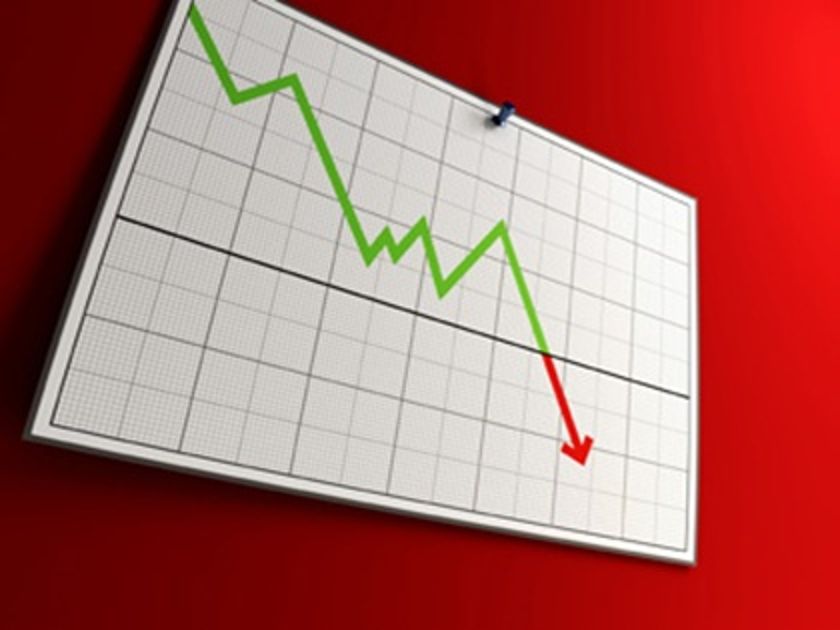 Όσον αφορά στο ζήτημα της οικονομίας   τίθενται τα εξής ερωτήματα:Ποιος ο ρόλος της οικονομίας στη ζωή των ανθρώπων; ποιες είναι οι διάφορες οικονομικές θεωρίες;Κατά πόσο αυτές οι οικονομικές θεωρίες επηρέασαν τη ζωή του ανθρώπου διαχρονικά;Προτάσεις και ιδέες που μπορεί να οδηγήσουν στην αλλαγή της σημερινής δυσάρεστης εικόνας και θα δώσουν ελπίδα και αισιοδοξία στους ανθρώπουςΗ οικονομία είναι λέξη που χρησιμοποιούμε στην καθημερινή μας ζωή και μπορεί να σημαίνει πολύ απλά από την εξοικονόμηση χρημάτων μέχρι την οικονομική κατάσταση του κράτους. Πλέον επίσημα με τον όρο "οικονομία" χαρακτηρίζεται το σύνολο των σοβαρών  και συστηματικών ενεργειών  για την  εξεύρεση αγαθών για την ικανοποίηση των αναγκών της κοινωνίας.  Πολλές φορές η οικονομία αναφέρεται στην οικονομία του κράτους. Με άλλα λόγια την οικονομική κατάσταση που βρίσκεται το κράτος. Ολοι συνεισφέρουν  με τον ένα ή τον άλλο τρόπο. Η οικονομία παίζει σημαντικό ρόλο στην ζωή του ανθρώπου. Καθημερινά ο άνθρωπος ασχολείται με την οικονομία και τα χρήματα γιατί καθημερινά  πουλάει και αγοράζει αγαθά. Επίσης επειδή τίποτα δεν προσφέρεται δωρεάν στους ανθρώπους, για να αποκτήσουμε ένα αγαθό θα πρέπει να θυσιάσουμε ένα άλλο. 'Άρα χρειάζεται σωστή διαχείριση των εισοδημάτων που διαθέτει ένα νοικοκυριό και ορθολογική κατανομή του για την κάλυψη των καθημερινών αναγκών.Η επιστήμη που ασχολείται με τα οικονομικά(οικονομική επιστήμη)ανήκει στις κοινωνικές επιστήμες και το αντικείμενό της  είναι η οικονομία υπό την έννοια ότι αυτή αποτελεί το σύνολο των ενσυνείδητων(το κάνω με την θέληση μου) ενεργειών όπου άτομα ή ομάδες ανθρώπων οργανωμένων κοινωνιών καταβάλλουν, προκειμένου να αποκτήσουν "μέσα" που να ικανοποιούν τις ανάγκες τους. Η Οικονομική επιστήμη ασχολείται με την έρευνα των οικονομικών φαινομένων όπως τον προσδιορισμό τιμών των αγαθών στην αγορά, την προσφορά και τη ζήτηση αυτών, τις οικονομικές κρίσεις καθώς και τα μέτρα που έλαβαν ή λαμβάνουν κατά καιρούς οι κυβερνήσεις των διαφόρων χωρών για την αντιμετώπισή τους. Μια βασική αρχή που διδάσκεται σε όλες τις κοινωνικές επιστήμες και αποτελεί επιτομή για την οικονομία είναι ότι καθορίζει με τον ένα η με τον άλλο τρόπο τη ζωή  μας. Αυτό αποτελεί καθημερινή διαπίστωση και κοινή λογική καθώς από τα οικονομικά που διδάσκονται στα πανεπιστήμια μέχρι τα οικονομικά μιας απλής νοικοκυράς υπάρχει μια αλληλένδετη σχέση.Με βάση την οικονομία διακρίνονται δύο βασικές οικονομικές θεωρίες ο μαρξισμός και η ελεύθερη οικονομία(φιλελευθερισμός):Από την μια μαρξισμός ονομάζεται το ενιαίο σύστημα των φιλοσοφικών, οικονομικών και κοινωνικών ιδεών που θεμελιώνεται στα έργα του Καρλ Μαρξ και του Φρίντριχ Ένγκελς. Ο μαρξισμός εμφανίστηκε στη δεκαετία του 1840,από τη μία ως συνέπεια της ανάπτυξης της κοινωνικής σκέψης και επιστήμης, και από την άλλη ως απόρροια της ανάγκης για τη θεμελίωση μιας κοσμοθεωρίας για το αναπτυσσόμενο προλεταριάτο(όρος που χρησιμοποιείται για να προσδιορίσει την κοινωνική, και οικονομική τάξη που αποτελείται από μισθωτούς εργάτες, το εισόδημα των οποίων προέρχεται αποκλειστικά από την πώληση της εργατικής τους δύναμης).Ο μαρξισμός είναι ενάντιος  στην εκμετάλλευση και στην υποδούλωση των εργαζομένων από τους καπιταλιστές. Και από την άλλη η  ελεύθερη οικονομία(φιλελευθερισμός)που είναι ένα σύνολο ιδεών ή ένα φιλοσοφικό ρεύμα που θέτει ως κύριο στόχο την πολιτική, κοινωνική ή οικονομική ελευθερία του ατόμου. Ο οικονομικός φιλελευθερισμός σημαίνει ότι στην οικονομική σφαίρα δραστηριοτήτων προστατεύεται ή και ενθαρρύνεται η ατομική πρωτοβουλία. Ο οικονομικός φιλελευθερισμός έχει ταυτιστεί με μείωση του κρατισμού, περιορισμό των παρεμβάσεων του κράτους στην οικονομία και απελευθέρωση της ιδιωτικής πρωτοβουλίας από τη γραφειοκρατία και τις διοικητικές ρυθμίσεις. Συνοψίζεται συνήθως στη φράση "laissez faire - laissez passer", που θεωρείται το βασικό σύνθημα του ελεύθερου εμπορίου.Σαν επιστημονικό πεδίο η οικονομία ασχολείται με την βέλτιστη κατανομή περιορισμένων πόρων. Τα σύγχρονα οικονομικά χωρίζονται βασικά σε Μικροοικονομικά, Μακροοικονομικά και Οικονομετρία.Πιο πρόσφατος κλάδος είναι τα Πειραματικά Οικονομικά/Οικονομικά της Συμπεριφοράς που ξεκίνησαν απο τα Μικροοικονομικά.Τα οικονομικά και οι παράπλευροι κλάδοι που τα ακολουθούν ασχολούνται γενικά μπορούμε να πούμε με τις οικονομικές επιλογές κρατών, επιχειρήσεων και ανθρώπων.Σήμερα όλος ο κόσμος μαστίζεται από μια τεράστια οικονομική κρίση. Όσο για την Ελλάδα οι κύριες αιτίες για την  κρίση ''βρίσκονται'' στην αποτυχία των μακροοικονομικών νομισματικών και δημοσιονομικών πολιτικών. Επίσης ,ένας άλλος λόγος είναι η παρέμβαση των τραπεζών και των χρηματοπιστωτικών ιδρυμάτων.  Πολλές οικογένειες εδώ και πολύ καιρό στη χώρα μας βιώνουν μια κρίση που καθιστά δύσκολη ακόμα και την επιβίωση. Όλοι μας ακούμε για περικοπές, στερήσεις και τα παιδιά μικρά και μεγάλα βλέπουν τους γονείς τους να αγχώνονται, να προβληματίζονται και να προετοιμάζονται για πιο δύσκολες μέρες. Τα προβλήματα είναι πολλά και το άγχος μεγάλο. Η ανασφάλεια για το αβέβαιο μέλλον της οικονομίας έχει μπει για τα καλά στην ζωή μας. Οι περισσότερες οικογένειες αντιμετωπίζουν δυσκολίες και προσπαθούν να επιβιώσουν. Στην προσπάθεια να μην "κόψουν" τα απαραίτητα αλλάζουν τον τρόπο ζωής τους και προσπαθούν να τα βγάλουν πέρα όπως μπορούν. Σε κάθε  οικογένεια η ανησυχία για τo αύριο είναι μεγάλη. Η αγωνία των γονέων από τα μέτρα της κυβέρνησης για την αντιμετώπιση της κρίσης έχει φουντώσει αλλά και οι ειδήσεις «καταστροφής» οδηγούν κάθε οικογένεια σε συζητήσεις σχετικές με τα οικονομικά προβλήματα. Τα παιδιά παρακολουθούν τις εξελίξεις και ζουν την κρίση με την μείωση του μισθού της μητέρας, με το ανασφαλές αύριο του πατέρα, τις τιμές των προϊόντων που συνεχώς ανεβαίνουν, τα φορολογικά χαράτσια που επιβάλλονται συνεχώς αλλά και το δάνειο που ''τρέχει'' και πρέπει να πληρωθεί εγκαίρως. Όλα αυτά έχουν αλλάξει την ζωή των ανθρώπων, αφού πρέπει να γίνουν περικοπές στα «θέλω» όλων των μελών της οικογένειας. Όλη αυτή η κατάσταση δημιουργεί άγχος σ’ όλους γι'αυτό και οι γονείς πρέπει να είναι ειλικρινείς με τα παιδιά τους.Παρ’ όλα αυτά με τις συζητήσεις, τα μέλη των οικογενειών μπορούν να καταλήξουν και σε κάποια αισιόδοξα μηνύματα. Μέσα από την οικονομική κρίση θα αναθεωρήσουν τις αξίες της ζωής, θ’ ανακαλύψουν άλλα πράγματα, τα οποία τα είχαν ξεχασμένα τα τελευταία χρόνια. Θα βρουν νέους τρόπους για να περνάνε καλά και για να διασκεδάζουν. Ίσως βέβαια να είναι λίγο παραδοσιακοί! Όπως το να συγκεντρώνονται σε σπίτια, να μαγειρεύουν και να τρώνε όλοι μαζί. Αυτό τους βοηθά να επικοινωνούν πιο ουσιαστικά με τα αγαπημένα τους πρόσωπα.. Στην οικονομική κρίση λοιπόν υπάρχει και η αισιόδοξη πλευρά της: η επιστροφή στις πραγματικές ανθρώπινες σχέσεις.   Επίσης ο κάθε νέος άνθρωπος με το ξεκίνημα της ενήλικης ζωής του έχει τις δικές του φιλοδοξίες, τα δικά του πλάνα, τα δικά του όνειρα για το μέλλον. Ο κάθε νέος άνθρωπος δίνει όλη του την ενέργεια για να εκπληρώσει αυτές τους τις επιθυμίες. Ένα μεγάλο ποσοστό νέων ανθρώπων θυσιάζει τον χρόνο του, τα λεφτά τα δικά του ή της οικογένειας του για να σπουδάσει, για να πάρει αυτό το πολύτιμο χαρτί που θα ανοίξει τις πόρτες της καριέρας του και θα θέσει γερά θεμέλια για να γίνουν τα όνειρα του πραγματικότητα. Με το ξεκίνημα της καριέρας του ο κάθε άνθρωπος γίνεται παραγωγικός και βρίσκει περεταίρω πόρους μέσα από τους οποίους ευελπιστεί να κτίσει καλύτερες συνθήκες ζωής, να δημιουργήσει οικογένεια, και να ετοιμαστεί να κάνει το επόμενο βήμα στη ζωή του σύμφωνα με τις δικές του προσδοκίες. Στη κρίση αυτή που ζούμε ένα μεγάλο ποσοστό νέων ανθρώπων βλέπουν τα όνειρα τους να μπαίνουν προσωρινά στο συρτάρι. Στη κρίση αυτή που ζούμε πολλοί νέοι βλέπουν την καριέρα τους να τελειώνει πριν καν αρχίσει λόγω του ότι πολλοί νέοι δεν είναι σε θέση να βρουν δουλειά στον τομέα τους, και ένα μεγάλο ποσοστό είναι άνεργοι. Αυτή η οικονομική κρίση έχει καταστροφικές επιπτώσεις στη κοινωνική ζωή ενός νέου αλλά και στη ψυχική του υγεία.Οι καθημερινές συνήθειες αυτόματα τροποποιούνται και ο κάθε νέος άνθρωπος είναι αναγκασμένος παρά τη θέληση του να προβεί σε αυτές τις τροποποιήσεις. Ένας νέος άνθρωπος είναι αναγκασμένος να κάνει περικοπές στις βασικές του ανάγκες όπως φαγητό, χώρους διαμονής, ενδυμασία, και εξόδους κοινωνικοποίησης με φίλους.Αυτόματα αυτές οι περικοπές στην καθημερινότητα πιθανόν να φέρουν αρνητικές εξελίξεις στην ψυχική υγεία ενός ανθρώπου. Για παράδειγμα ένας νέος άνθρωπος ο οποίος κατά τη διάρκεια των σπουδών του έμαθε να ζει μόνος και ανεξάρτητος είναι αναγκασμένος να μένει με τους γονείς του λόγω του ότι είναι άνεργος ή το ενοίκιο είναι ακριβό για ένα νέο επιστήμονα που μόλις άρχισε δουλειά και πέραν από τις ανάγκες του. Πολύ πιθανόν ο νέος αυτός να μην μπορέσει να προσαρμοστεί στα δεδομένα και στις συνήθειες που είχε όταν ήταν κάτω από την στέγη των γονιών του. Έχει συνηθίσει σε ένα διαφορετικό πρόγραμμα διαμορφωμένο στα δικά του δεδομένα.Επίσης η μη παραγωγικότητα και τα οικονομικά προβλήματα που αντιμετωπίζει ένας νέος πιθανόν να του προκαλέσουν μια αίσθηση ενοχής, την απώλεια της αυτοεκτίμησης, και πολλές φορές ταπείνωση. Υπάρχουν και αυτοί οι άνθρωποι όμως που μέσα στην οικονομική κρίση στάθηκαν πιο τυχεροί από άλλους και βρήκαν απασχόληση και δουλειά. Πολλοί είναι αυτοί που λένε ότι η δουλειά σε τέτοιους καιρούς είναι ευλογία,πιθανόν να έχουν δίκαιο. Αλλά είναι πολλοί νέοι που απασχολούνται σε δουλειές μόνο και μόνο για να τα βγάλουν ένα ''μεροκάματο'' και να ανταπεξέλθουν στα καθημερινά έξοδα. Η κρίση όμως δεν τους αφήνει ανεπηρέαστους, καθώς ένας μεγάλος αριθμός νέων δεν απασχολούνται στο αντικείμενο που ειδικευτήκαν κατά τη διάρκεια των σπουδών τους. Έρευνες δείχνουν ότι 6 στους 10 ανθρώπους δεν είναι ικανοποιημένοι με τη δουλειά τους λόγω έλλειψης επαγγελματικών προοπτικών στους τομείς ειδίκευσης τους. Οι διαπροσωπικές σχέσεις δοκιμάζονται καθώς τα άτομα που επηρεάζονται από την οικονομική κρίση αρκετές φορές χάνουν εύκολα την ψυχραιμία τους, κάνουν λάθος χειρισμούς σε διάφορες καταστάσεις, και το γνωστικό τους σύστημα θωρακίζεται από αρνητικές σκέψεις. Ακόμα όμως υπάρχουν λύσεις για να βγούν οι χώρες της Ε.Ε απο αυτήν την οικονομική κρίση όπως κούρεμα του δημόσιου χρέους σε ύψος πλέον του 80%,μεταφορά των τίτλων ιδιοκτησίας της κερδοφόρου δημόσιας περιουσίας σε ένα κοινό και ενιαίο ασφαλιστικό ταμείο, άμεση κρατικοποίηση όλων των τραπεζών και "κούρεμα" όλων των ιδιωτικών χρεών των Ελλήνων κατά 80%,εναρξη δικαστικής έρευνας για την αποκάλυψη των ενόχων, διαφθορέων και διεφθαρμένων απαίτηση αποζημιώσεων από την πλευρά των "μαγείρων" της Goldman Sachs και βέβαια απαίτηση για αποπληρωμή του περίφημου αναγκαστικού χρέους της κατοχής.